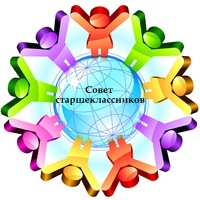 СОВЕТ СТАРШЕКЛАССНИКОВна 2020-2021 годАтаманченко Антонина. 8 кл.Казакова Мария. 8 кл.Перистый Дмитрий. 9 кл.Идиятуллин Шамиль. 9 кл.Цымбалова Виктория. 11 кл.Хапилова Анна. 11 кл.Фролова Софья. 10 кл.Гаевец Алиса. 10 кл.